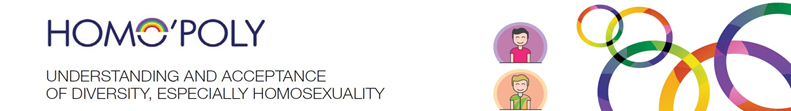 Es carnaval y este año quieres disfrazarte de princesa.Tus padres, sin embargo, dicen que eso es un disfraz de chicas.¿QUÉ HACES?A) No vas al carnaval. Prefieres quedarte en casa solo.B) Vas al carnaval pero te pones un disfraz de pirata, a pesar de que no te gusta realmente.C) Vas al carnaval y te disfrazas de princesa.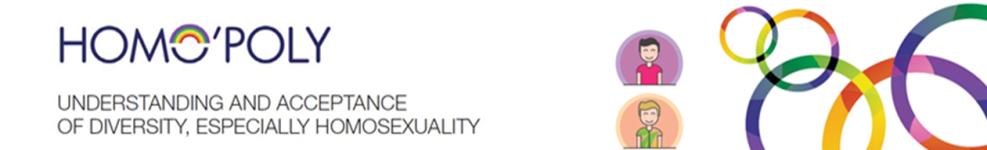 A) +   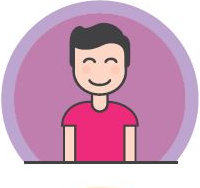 B)  -   C) + 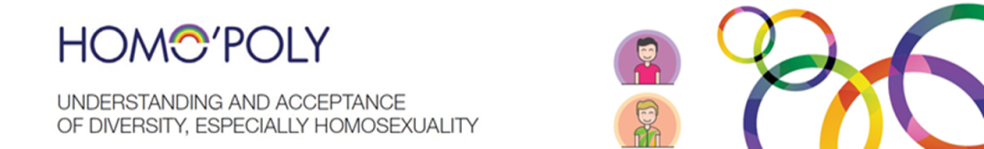 En tu clase hay un nuevo estudiante que se llama Alex. Como hay una silla libre a tu lado él se sienta junto a ti. Os llevais muy bien desde el principio. Mientras el resto de chicos empiezan a ligar con las chicas, tú no lo haces. Prefieres mirar a Alex.¿QUÉ HACES?A) Hacéis los deberes juntos por la tarde y le dices que te gusta y que piensas que es muy mono.B) Mantienes en secreto que te gusta mucho y que piensas que es adorable.C) Le escribes una nota anónima en la que dices que te gusta y que piensas que es adorable.A) + B)  -   C) + Tu clase está de campamento y compartes una habitación doble con Alex. Lo habéis pasado bien a lo largo de la semana y crees que tú también  le gustas a él. Es la última noche, estás con Alex en la habitación y te gustaría besarlo.¿QUÉ HACES?A) No lo besas.B) Lo besas.A) Sigue el camino b!B) Sigue el camino a!Alex y tú habéis estado juntos ya durante un tiempo y eres muy feliz. Tus padres se dan cuenta de que últimanmente has estado de muy buen humor y muy contento. Te preguntan por qué.¿QUÉ HACES?A) Les dices que te has enamorado , pero no dices de quién. B) Les dices que estás enamorado de Alex y que sois pareja.C) Les dices que te ha sucedido cualquier cosa buena para que se queden tranquilos.A) + B) + C) - Tus padres ya saben que estás con Alex y quieren conocerlo.¿QUÉ HACES?A) Pones cualquier excusa de por qué Alex no tiene tiempo.B) Decides no invitarlo a tu casa. Aunque te gusta estar con él, no te sientes agusto con la idea de estar con una pareja del mismo sexo frente a tus padres. C) Invitas a Alex a cenar en tu casa el sábado.A) - B) +  C) + Al principio de la clase de inglés se ha hablado de las tareas. Durante las dos últimas clases habéis estado viendo una película muy triste y para la tarea de hoy teníais que escribir vuestros sentimientos más sinceros. Hiciste la tarea, por supuesto. Un compañero comenta que ese tipo de  tarea es realmente gay”¿QUÉ HACES?A) El comentario te hace daño. A pesar de que alguien pueda sospechar, respondes: “una tarea no puede ser gay, no sabes de qué hablas”.B) El comentario te duele de verdad. Para evitar el bochorno en vez de leer tu texto dices que olvidaste hacer la tarea.C) El comentario te duele pero tienes que vivir con ello. Si el profesor te pide que leas tu texto lo haces.A) + B) - C) - Durante el recreo un grupo de adolescentes se meten con un chico y le llaman “maricón”.¿QUÉ HACES?A) Te alegras de que no se metan contigo y continúas hablando con tus amigos.B) No reaccionas en el momento. Cuando el grupo se va, te acercas al chico y le preguntas si se encuentra bien. Les dices que pase de ellos, que son idiotas.C) Vas y te enfrentas a los chicos. Te arriesgas a que te insulten también.A) - B) +  C) + Tu familia invita a  sus amigos y vecinos a una barbacoa este fin de semana. Tu hermana quiere traer a su novio y presentárselo a todos. Espera que Alex y tú vengáis también.¿QUE HACES?A) Tú y Alex vais a la barbacoa.B) No vais a la barbacoa.C) Vas a la barbacoa sin Alex, aunque en realidad te gustaría ir con él.A) +   B) +   C) - Tu abuela va a celebrar su 70 cumpleaños durante el fin de semana y toda la familia, incluyendo a tus pesados tios, tias y primos están invitados. Las parejas son bienvenidas.¿QUÉ HACES?A) Llevas a Alex y lo presentas como un buen amigo.B) No llevas a Alex. Te ahorras el bochorno.C) Llevas a Alex y lo presentas como tu pareja.A) - B)  -   C) + Algunos amigos de tu equipo deportivo están planeando quedar para ver una película en pareja el viernes por la noche y te han invitado para que vayas con la tuya. Saben que tienes una relación con alguien pero no saben que es con alguien de tu mismo sexo¿QUÉ HACES?A) Vas solo a pesar de que te gustaría que Alex fuese contigo.B) Dices que no puedes ir porque no tienes tiempo y pasas la noche con AlexC) Vas con Alex.A) -   B) +   C) + Tú y Alex lleváis bastante tiempo saliendo. Te gusta estar con él durante los recreos. Allí os sentáis juntos y te gustaría cogerle la mano.¿QUÉ HACES?A) Mejor no se la coges.B) Le coges la mano.C) Le acaricias la mano y luego miras a tu alrededor para ver si alguien te ha visto.A) -   B) + C) + Todos tus amigos saben ya que estás con Alex. El fin de semana tú y Alex vais con más amigos a la discoteca del pueblo. Algunos de tus amigos también han ido con sus parejas. Se besan y se abrazan de vez en cuando.¿QUÉ HACES?A) Tú y Alex os abrazáis también.B) Tú y Alex os abrazáis y os besáis también.C) No os abrazáis ni os besáis.A) +   B) + C)  - Te has peleado con Alex y no consigues concentrarte en el entrenamiento de baloncesto. Tu entrenador quiere hablar contigo después del entrenamiento. Te pregunta qué pasa.¿QUÉ HACES?A) Le dices que nada y te vas a la ducha.B) Le dices que te has peleado con Alex.C) Le dices que te has peleado con tu pareja. A) -   B) + C) + Durante el recreo un grupo de adolescentes se meten con un chico y le llaman “maricón”.¿QUÉ HACES?A) Te alegras de que no se metan contigo y continúas hablando con tus amigos.B) No reaccionas en el momento. Cuando el grupo se va, te acercas al chico y le preguntas si se encuentra bien. Les dices que pase de ellos, que son idiotas.C) Vas y te enfrentas a los chicos. Te arriesgas a que te insulten también.A) -   B) +   C) + Una chica de tu clase, a la que no conoces mucho pero que es agradable, te pregunta delante de sus amigas si quieres ir al cine con ella. Da la impresión de que te está invitando a salir.¿QUÉ HACES?A) Te excusas y le dices que no te apetece.B) Como no quieres decepcionarla y ella es amable contigo, le dices que si. Puede que la atracción que sientes por los chicos sea pasajera. Una cita será algo normal. Si las cosas no fueran bien, ya llegará el momento de decirle la verdad en el futuro.C) Le dices que te gustan los chicos y que no quieres hacerle perder el tiempo.A) +   B)  -   C)  - En la fiesta de cumpleaños de tu madre, todos los familiares se sientan juntos para cenar. Al principio se habla de la novia de tu hermano. Al poco, una de tus tías te pregunta si tienes novia. Un chico tan guapo como tú debe ser un rompecorazones.¿QUÉ HACES?A) Dices que no tienes tiempo para pensar en chicas. El instituto y tus aficiones son más importantes para ti.B) Este tipo de preguntas te ponen de los nervios y respondes enfadado delante de todos que no quieres saber nada de chicas y que te deberían dejar en paz.C) Dices que estás saliendo con una chica y que no sabes qué pasará.A) +   B)  -   C)  - En los vestuarios del polideportivo te fijas en otro chico que es muy atlético y que te parece realmente sexy.¿QUÉ HACES?A) Esperas que no se dé cuenta de que lo estás mirando y al menos puedas disfrutar de su belleza.B) Te arriesgas y le dices que tiene un cuerpo muy atlético y que te gustaría tener su físico. C) Te cambias rápidamente sin mirarlo y te vas.A) +   B) + C)  -   Tu profesor, con el que no tienes demasiada relación, te dice que te quedes al final de la clase para hablar contigo. Te dice que ha notado un cambio en tu comportamiento. Piensa que eres introvertido y que te aíslas como si te pasase algo. Se ofrece para que hables con él  si tienes algún problema que te esté preocupando.¿QUE HACES?A) En realidad tiene razón, pero tu problema no es asunto suyo por lo que le dices que no te pasa nada y te vas.B) Aunque le dices que tiene razón no le cuentas lo que te pasa.C) Te alegras de que alguien se haya dado cuenta. Le dices que crees que eres gay pero que no se lo cuente a nadie.A)  -   B) +   C) + Puesto que no quieres que nadie sepa cuál es tu orientación sexual en la vida real, prefieres pasar tu tiempo en internet. En un chat de gays has conocido a un chico que es encantador. Por fin alguien que te entiende. No sabes mucho sobre él pero él no deja de decirte que le gustaría quedar contigo en la vida real.¿QUÉ HACES?A) No te apetece mucho quedar en la casa de un extraño pero le dices que si.B) Te encantaría quedar con él pero no quieres ir a su casa. La única opción es quedar en un sitio público, arriesgándote a que algún compañero de instituto te vea.C) Le invitas a tu casa. Intentarás  que tu familia no esté cuando vaya y si  no es posible les contarás que es un amigo del fútbol.A) +   B) +   C)  - En el instituto asistes a un taller del centro joven de diversidad, sobre identidad sexual. Te enteras de que una vez al mes se reúnen chicos de tu edad, heterosexuales y homosexuales, tanto si han salido del armario como si no¿QUÉ HACES?A) Estás decidido a ir aunque pueda verte alguien que conoces.B) Suena bien, pero eso equivaldría a salir del armario, por lo que no vas.A) + B)  -   Después de años de inseguridad y dudas, por fin te sientes dispuesto a aceptarte como eres, diferente a la mayoría de chicos. Ahora, finalmente, quieres hablar honestamente con los demás y decirles que eres gay.¿QUÉ HACES?A) Al día siguiente le dices a todos los de tu clase la verdad.B) Se lo dices primero a tus mejores amigos. Después a tus padres.C) Esperas a que se celebre la siguiente fiesta familiar y se lo dices a tu familia y también a los vecinos invitados.A) +   B) +   C) + Desde la semana pasada estás con Justin y estáis realmente bien. Te encuentras con dos de tus mejores amigos en una cafetería y te preguntan cómo te van con tu pareja. La cafetería es pequeña y se oyen todas las conversaciones de al lado.¿QUÉ HACES?A) Te tomas tu tiempo para hablar abiertamente sobre tu relación con Justin.B) No dices nada y cambias de tema. Es algo privado. C) Hablas con tus amigso sobre tu relación, pero de forma neutral, sin mencionar el nombre de Justin y sin usar pronombres masculinos. A) + B)  -   C)  - La fiesta de graduación es la próxima semana. Quieres ir con Justin, ¿QUÉ HACES?A) Vais como pareja, lo cual implica que haces tu relación oficial para todo el que acuda.B) Vais pero no como pareja. Cada uno va acompañado de un amigo.C) No vas.A) +  B)  -   C)  - Quieres ir al cine el viernes por la noche pero Justin quiere ver una película diferente.¿QUÉ HACES?A) Para llegar a un acuerdo, aceptas ver la que él quiere ver.  B) Estás de acuerdo en ver una el viernes y la otra el sábado.C) Quieres que prevalezca tu elección aunque eso suponga una discusión con tu pareja.A) +   B) +   C)  - En compañía de Justin, se aproxima la fiesta de  Navidad.Como es habitual, las parejas también están invitadas. Justin quiere que le acompañes y quiere presentarte a sus amigos. Sus amigas tienen mucha curiosidad porque les parece muy tierno ver a una pareja gay. A ti no te apetece ir .¿QUÉ HACES?A) No te apetece satisfaces la curiosidad de sus amigos. Por lo tanto te quedas en casa.B) No quieres ser la atracción de lanoche. Sin embargo, le dices que si, porque sabes que es importante para él.A) + B)  -   El matrimonio es ahora legal para las parejas del mismo sexo y tú planeas dar ese paso. Les cuentas a tus amigos la feliz noticia. Todo el mundo se alegra por ti y te hacen muchas preguntas. Una de tus amigas quiere saber quién será la novia y si se vestirá de blanco.¿QUÉ HACES?A) Te ríes de ella y le dices de forma sarcástica: “¡Seré yo! Ya he encargado el vestido”B) Ignoras la pregunta.C) Le dices que su forma de pensar estereotipada es un insulto para ti.A) +   B) +   C) + Tú y Justin paseáis por el centro de la ciudad el sábado y queréis mirar alianzas. Descubres unas muy bonitas en una tienda. Le dices a la dependienta que quieres verlas de cerca y ella os pregunta quién es el novio y cuál es el tamaño del dedo de la novia.¿QUÉ HACES?A) Le dices que no hay novia, que los anillos son para los dos.B) Os vais porque no queréis dar explicaciones. C) Le dices que Justin es el novio y que el dedo de la novia es del tamaño del tuyo.A) +   B) +   C)  - Ona noche, frente al McDonald’s esperas junto a Justin el autobús para volver a casa. Como está lloviendo estáis los dos muy juntos bajo el paraguas. A tres metros hay dos borrachos que os ven y empiezan a insultaros diciendo cosas como maricón, e incluso peores.¿QUÉ HACES?A) No reaccionas y haces como si no escucharas los insultos.B) Preferís iros y coger un taxi en vez de esperar el autobús.C) Te cansas de oirlos y les dices que se callen y se ocupen de sus asuntos.A) - B) -   C) - En una entrevista de trabajo, tu futuro jefe te pregunta si has comentado la decisión de trabajar en esta compañía con tu esposa.¿QUÉ HACES?A) Le dices que si.B) Le dices que no.C) Le corriges y le explicas que tienes mariado.A)  - B) +   C) + En el descanso del primer día de trabajo una de tus compañeras comenta que tienes una alianza muy bonita. Comienzas a hablar con ella y te pregunta si tienes hijos o si piensas tenerlos. (En realidad te gustaría tenerlos en el futuro) ¿QUÉ HACES?A) Le dices que te encantaría tener hijos pero que no es fácil para una pareja de hombres.B) Le dices que no sea cotilla..C) Le dices que no tienes hijos y que no quieres tenerlos.A) + B) +   C)  -   Cada mañana vas con Justin en el autobús al trabajo pero él se baja en la tercera parada del metro y tú continuas. Te da un beso rápido para despedirse. Un hombre mayor lo ve y por lo bajo dice: cuando yo era joven no pasaba esto”¿QUÉ HACES?A) Le comentas que es bueno que hoy en día todo el mundo pueda mostrar sus sentimientos de forma abierta.B) Le dices de forma provocativa si se atreve a repetir lo que acaba de decir.C) Te pones los cascos y lo ignoras.A) +    B) +   C) + Planeas junto a Justin tus próximas vacaciones. Tu destino soñado sería ir a África porque quieres ir de safari. Mientras tanto has estado informándote sobre el país al que queréis ir y te has enterado que allí la homosexualidad se castiga con años de prisión e incluso con la muerte.¿QUÉ HACES?A) No vas a ese país.B) Vais pero os comportáis como si fueseis solo amigos.C) Vais como pereja. Esperáis que no os pase nada maloA) +   B) +   C)  - 